Bari, SudiptoResearch Fellow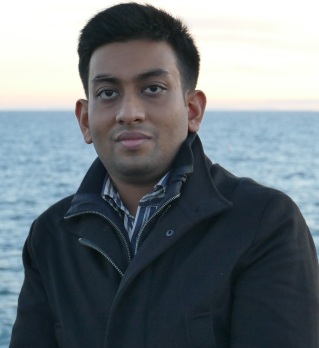 National Cancer Centre Singapore Dr Sudipto Bari is an early career Research Fellow in Division of Medical Sciences in National Cancer Centre Singapore (NCCS). Dr Bari graduated from the National University of Singapore (NUS) with a Bachelor’s Degree in Bioengineering. He pursued Doctor of Philosophy (PhD) studies in NUS with his research focusing on hematopoietic stem and progenitor cell (HSCP) expansion using nanomaterial-based scaffolds and small molecules. He was recipient of the prestigious President’s Graduate Fellowship from NUS that supported his graduate studies. Dr Bari recently completed a year-long postdoctoral training focusing on HSPC expansion and hematopoietic stem cell transplantation at the Department of Hematology, Singapore General Hospital (SGH). Prior to his PhD studies, Dr Bari was a research assistant in the Department of Hematology, SGH studying the interaction of HSPC with mesenchymal stromal cells.    As testimony to his research on HSPC expansion, Dr Bari has published a total of twelve peer-reviewed manuscripts in the past six years, five of which were as first or co-first author in journals like STEM CELLS Translational Medicine (SCTM), Nanomedicine: NBM, Biology of Blood and Marrow Transplantation and Cytotherapy. A number of these papers were highlighted in local and international media. Furthermore, he has presented in several international and local scientific conferences. Dr Bari has mentored both undergraduate students and laboratory research staffs in the past few years. He has played a critical role in crafting four successful grant applications for his PI, Prof William Hwang, from national/institutional level funding agencies like National Medical Research Council (NMRC), Singapore-MIT Alliance for Research and Technology (SMART) Innovation Center, National Health Innovation Centre (NHIC) and SGH Research Grants.  Dr Bari was instrumental in the recent discovery of the azole-based small molecule that expands HSPC. For his elaborate contribution, Dr Bari is named as the lead inventor in the patent application which describes the identification and development of a small chemical molecule that could grow blood stem cells. With ongoing research and development and subsequent commercialization of this technology could have a strong impact in treating blood cancers and carrying out bone marrow transplants.For his notable scientific contribution Dr Bari received several awards such as Best Oral Paper (Category: Basic Sciences) – SingHealth Duke-NUS Scientific Congress 2012, First Runner Up – Best Oral Paper – Singapore Society of Hematology – Annual Scientific Meeting 2016, First Runner Up for Young Investigator’s Award (Category: Basic Sciences) – Singapore General Hospital 19th Annual Scientific Meeting 2011 as well as the Overseas Travel Fellowship Program 2014 from the Stem Cell Society (Singapore). Recently, he was awarded the Best Graduate Researcher Award 2016 in the Department of Pharmacy, NUS as well as the Top Graduate Researcher Award 2016 which encompasses across the entire Faculty of Science in NUS.